臨終まつことなし、来迎たのむことなし信心のさだまるとき、往生またさだまるなり（『末燈鈔』）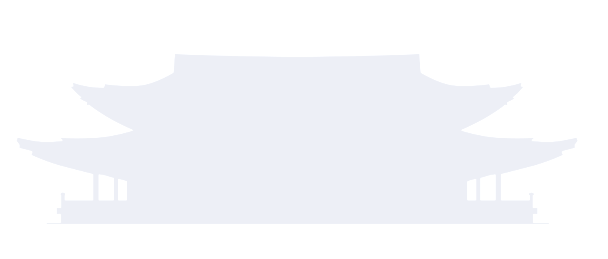 